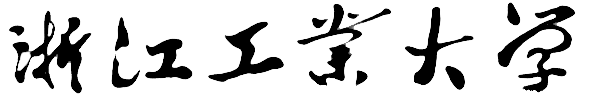 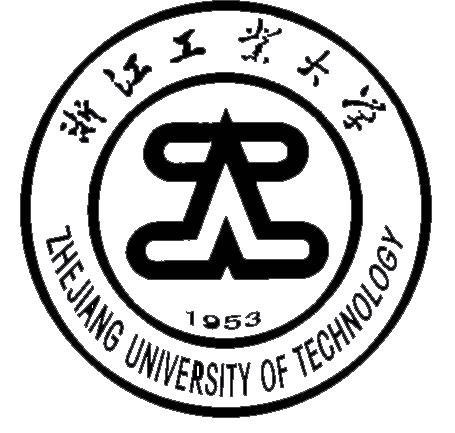 MBA/MEM思想政治论文论文题目摘  要论文题目为黑体三号，可以分成1-2行居中撰写，上面空1行，下面空2行居中撰写“摘要”二字。“摘  要”二字（黑体三号），字间空2格。“摘要”二字下空1行撰写摘要内容（中文宋体小四号，英文Times New Roman小四号，1.25倍行距）。每段首行缩进二格，标点符号占一格。摘要内容下面空1行撰写“关键词”三字（黑体小四号，加粗），其后为关键词（宋体小四号）。关键词数量为3-5个，每一关键词之间用逗号（全角）分开，最后一个关键词后不打标点符号。关键词：关键词1，关键词2，关键词3，关键词4，关键词5目  录摘  要	1目  录	2第一章 绪论	7第二章 “四个全面”治国理政思想的历史沿革和发展	122.1全面依法治国的科学定位	132.1.1 全面从严治党的时代内涵	14参考文献	18第二章 “四个全面”治国理政思想的历史沿革和发展2.1全面依法治国的科学定位2.1.1全面从严治党的时代内涵正文内三级标题以后的小标题编号格式为⑴⑵⑶…..；①②③……，字体与字号同正文。参考文献说明：本规范的参考文献格式推荐采用国家标准GB/T 7714《文后参考文献著录规则》中的顺序编码制，一种文后参考文献的标注体系，即引文采用序号标注，参考文献表按引文的序号排序。[1] 余敏. 出版集团研究[M]. 北京:中国书籍出版社，2001:179-193. [2] 昂温G，昂温 PS. 外国出版史[M]. 陈生铮，译. 北京:中国书籍出版社，1988.[3]  PIGGOT T M.  The cataloguer's way through AACR2; from document receipt to document retrieval[M].  London: The Library Association, 1990. [4]  PEEBLES P Z, Jr.  Probability, random variable, and random signal principles[M].  4th ed. New York: McGraw Hill，2001.[5] 李晓东，张庆红，叶瑾琳. 气候学研究的若干理论问题[J]. 北京大学学报:自然科学版，1999,35(1):101-106. [6] 刘武，郑良，姜础. 元谋古猿牙齿测量数据的统计分析及其在分类研究上的意义[J]. 科学通报，1999,44(23); 2481-2488.[7]  KANAMORI H.  Shaking without quaking [J].  The Public Access Computer Systems Review, 1993,4(2); 61-66.[8] 张志祥. 间断动力系统的随机扰动及其在守恒律方程中的应用[D]. 北京:北京大学数学学院，1998. [9]  CALMS R B. Infrared spectroscopic studies on solid oxygen[D].  Berkeley; Univ. of Califor- nia.1965. [10]  PACS-L：the publi- ccess computer systems forum[EB/OL]. Houston, Tex; University of Houston Libraries, 1989[1995-05-17]. http：/info. lib. uh. edu/pacsl. html. [11]  Online Computer Library Center, Inc. History of OCLC[EB/OL]. [2000-01-08]. http, /www. oclc. org/about/ history/default. htm. 题目三号黑体，居中作者姓名（楷体三号，加粗，居中）所在学院管理学院提交日期：20XX年XX月